Supplementary MaterialTable S1 – Radiocarbon measurement data and dates*calibrated using Calib 8.2 (Stuiver et al., 2021) equipped with IntCal20 (Reimer et al., 2020)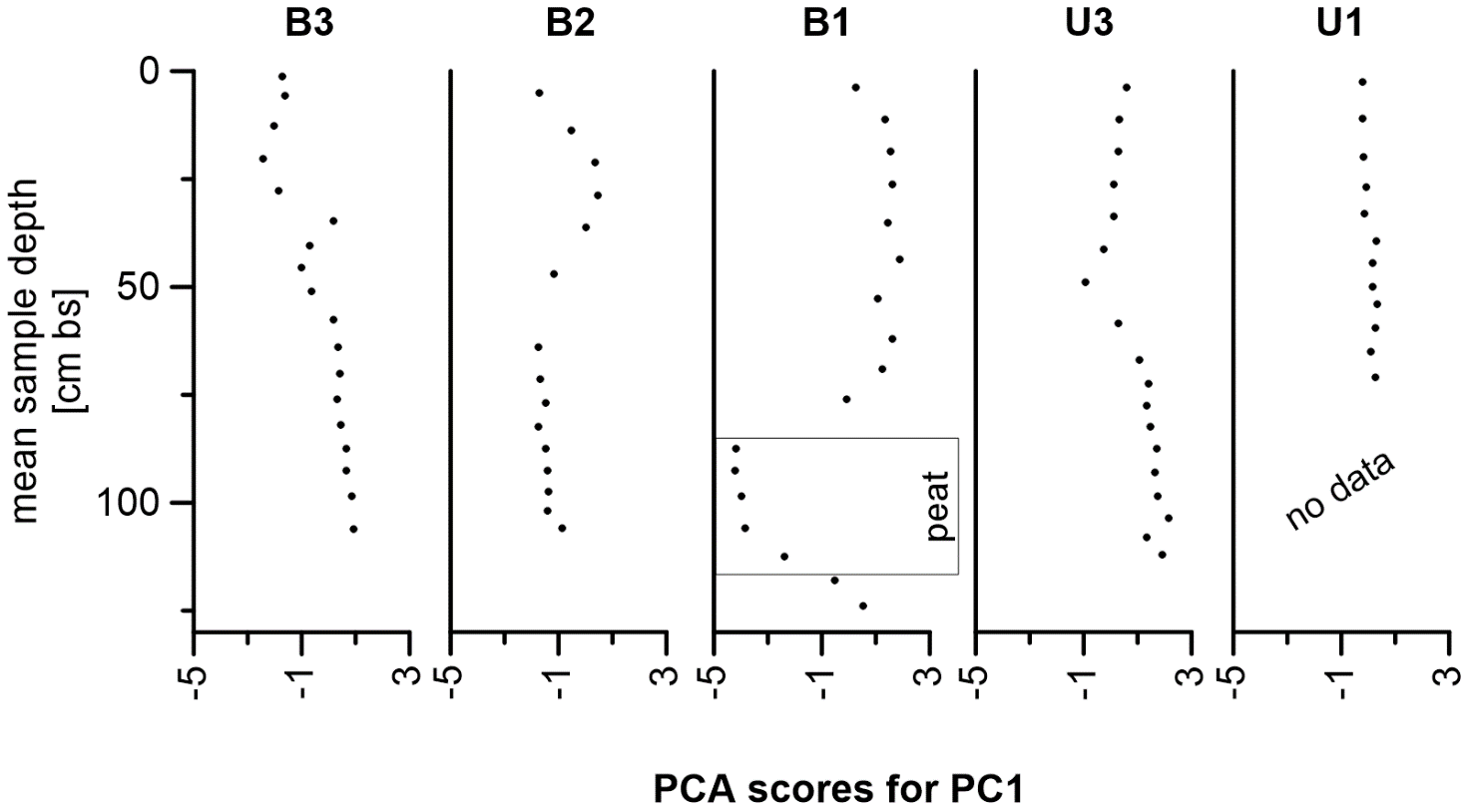 Supplementary Figure S1. PCA scores (PC1) for all five sampling sites plotted over depth; the peat layer in B1 is marked to underline the strong differences in score values for this core section.Table S2 - PCA scores of all samples for PC1, PC2 and PC3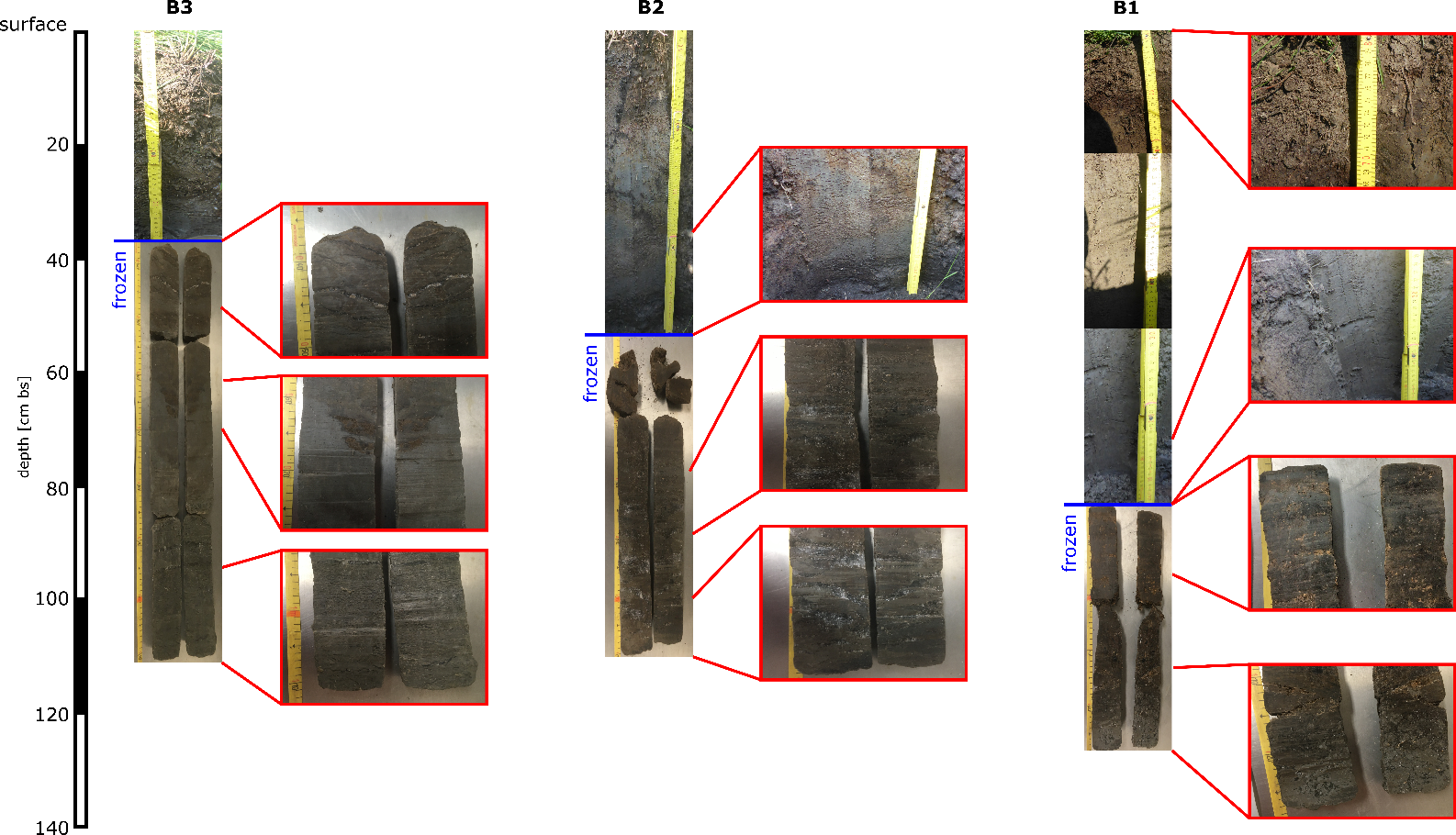 Supplementary Figure S2. Cores obtained from the partially drained thermokarst basin. 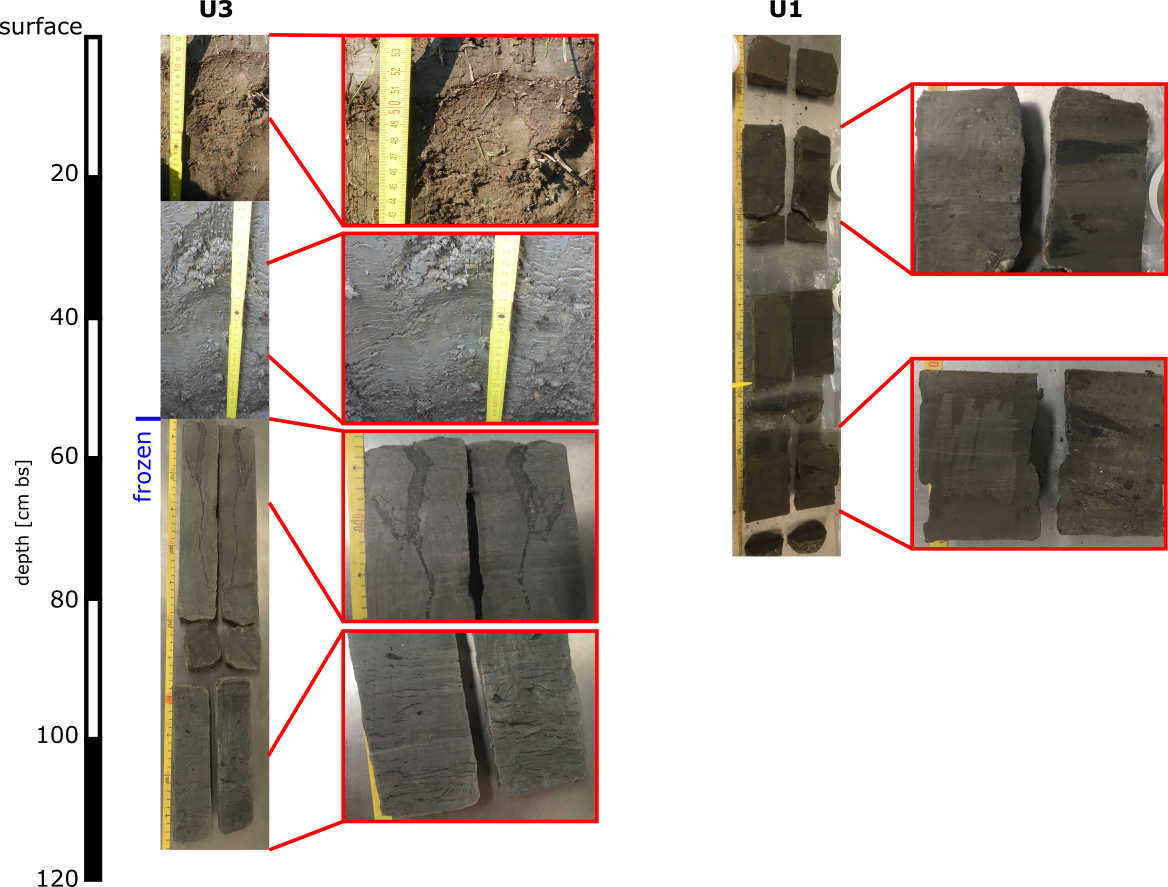 Supplementary Figure S3. Cores obtained from the Yedoma upland. 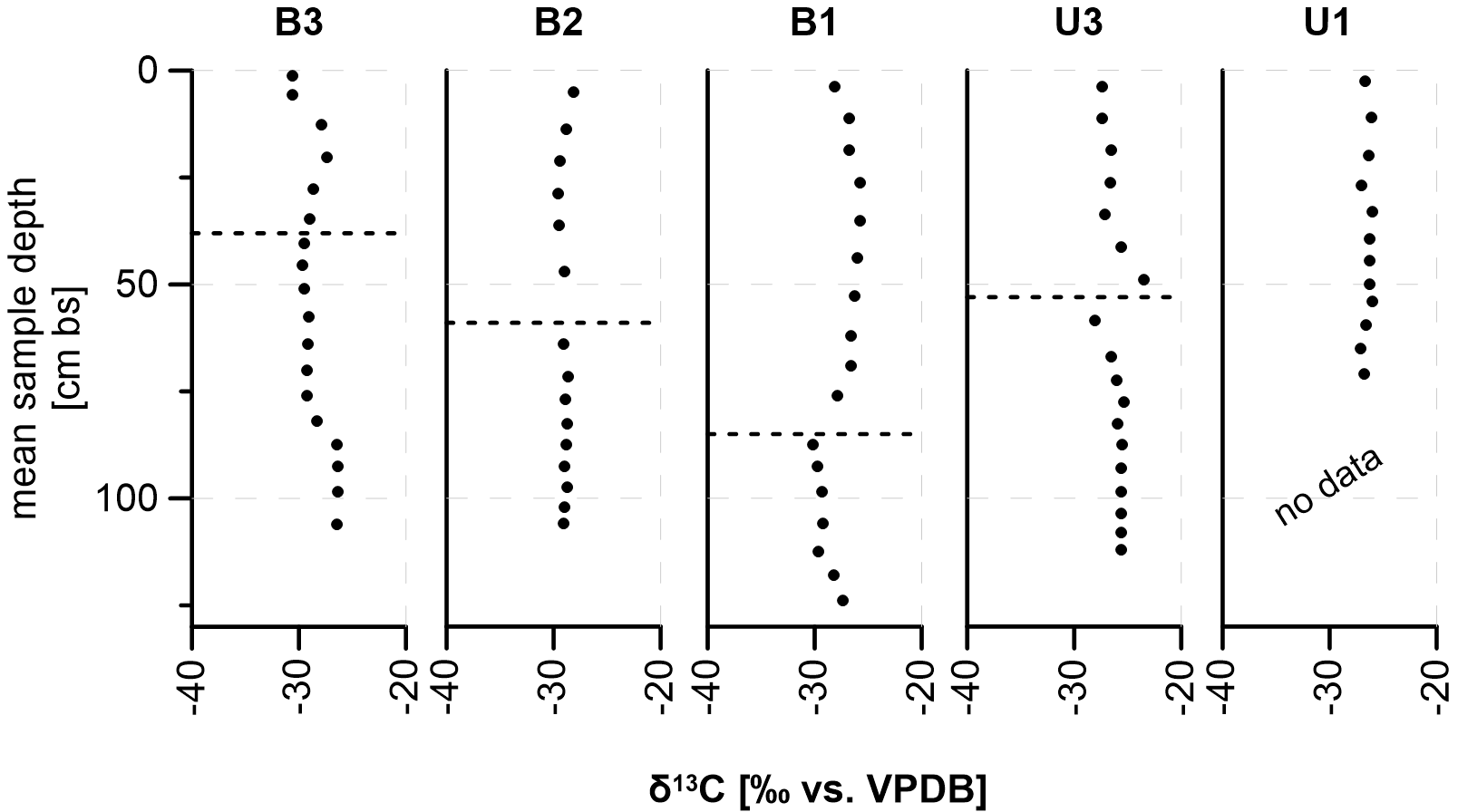 Supplementary Figure S4. δ13C values, given in ‰ vs. VPDB, plotted over depth for all sampling sites; higher values indicate a less degraded state of the organic material; dashed lines mark the thaw depth found in July 2019.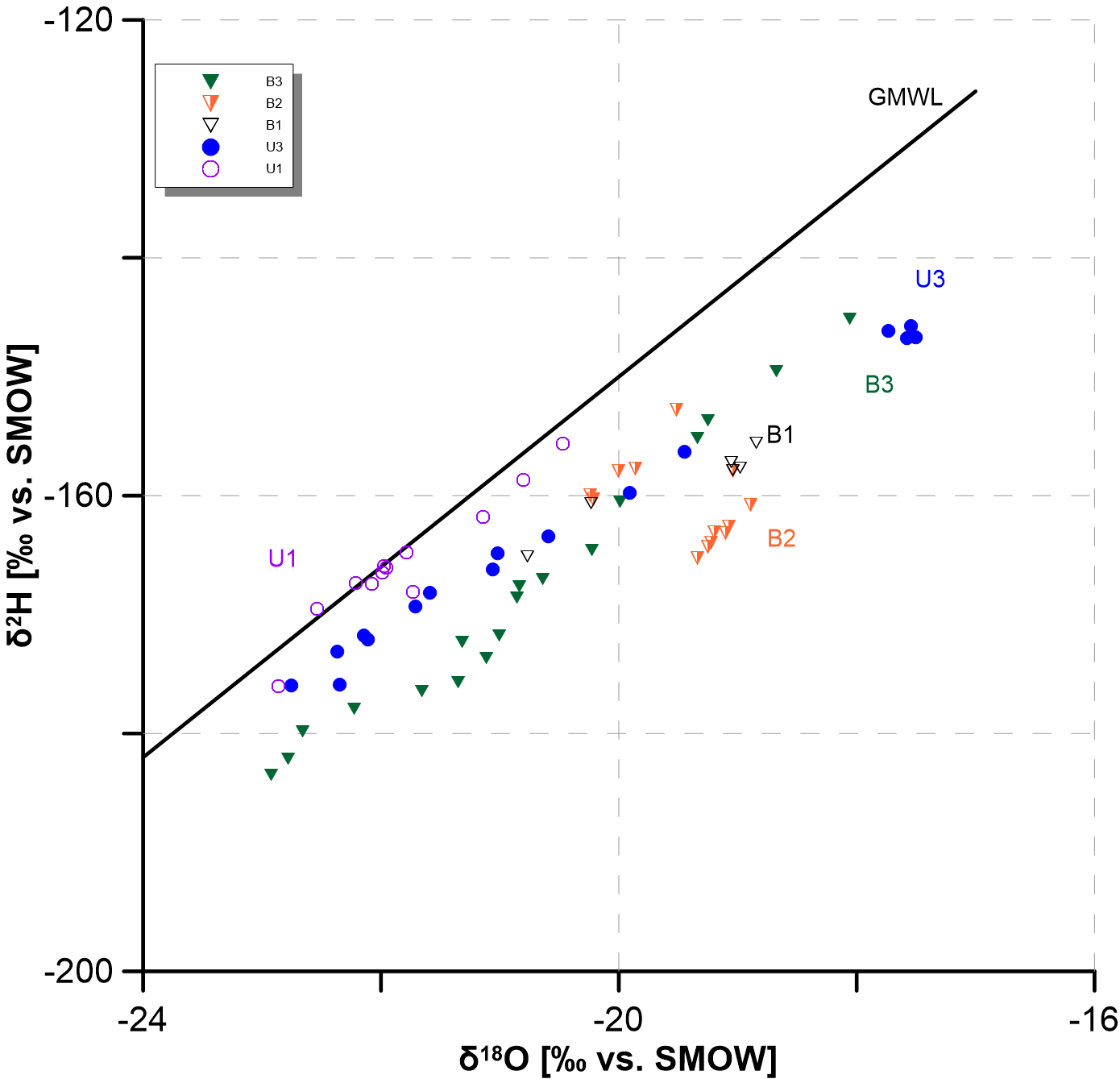 Supplementary Figure S5. δ18O (stable oxygen isotopes) plotted versus δ2H (stable hydrogen isotopes) along the global meteoric water line (GMWL, δ²H=8*δ18O+10); these measurements derive from pore water that was extracted from the samples using artificial plant roots (Rhizones) with a pore size of 0.15 µm and applied vacuum; not all samples could be analysed due to low water content.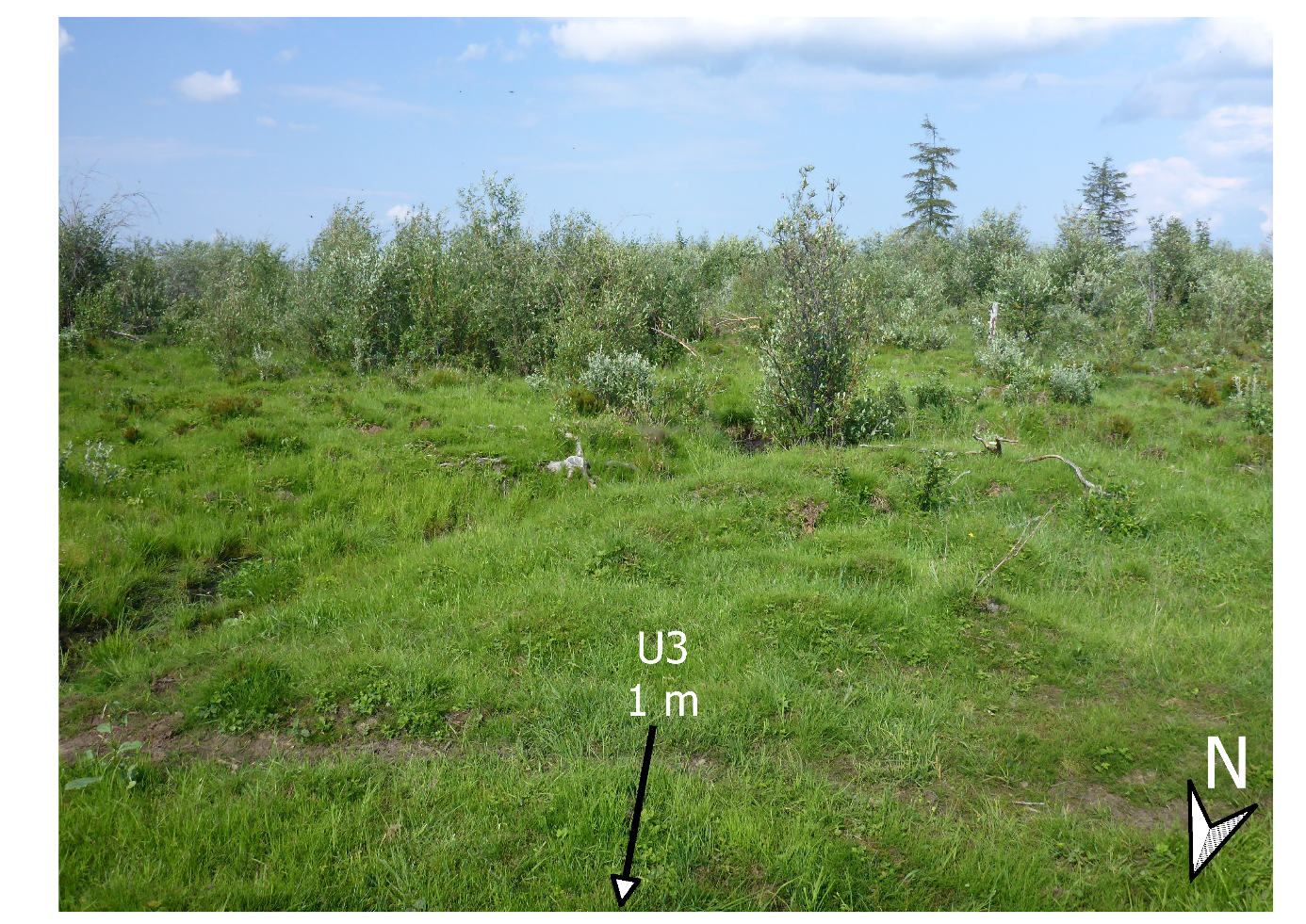 Supplementary Figure S6. Photograph of the surrounding landscape, taken from site U3; view direction is SSE; foreground: grasses and other short vegetation along with an animal path; background: willow shrubs with up to 2.5 m in height in the occasionally grazed neighborhood of the intensively grazed site U3.SiteMean sample depth [cm bs]material14C age [yr BP]± [yr]F14C± [abs]Calibrated ages (2σ)*[cal yr BP]Mean age [cal yr BP]AWI no.B327.75plant/wood141160.98260.00258 – 1181116742.1.145.5plant/wood899180.89410.002733 – 8017896743.1.164plant/wood3157180.6750.00153350 – 341233846744.1.1106plant/wood9356240.3120.000910499 – 10609105686745.1.1B221.25plant/wood2081170.77170.00171993 – 211020386746.1.164plant/wood2300170.7510.00162311 – 235123386747.1.177plant/wood2765180.70880.00162782 – 288628546748.1.1106plant/wood3382180.65640.00143569 – 366436166749.1.1B126.25plant/woodmodern1.02630.0026750.1.176plant/wood3487180.64790.00143695 – 378137616751.1.1112.5plant/wood3879180.6170.00144242 – 440743276752.1.1124plant/wood4533200.56880.0014552 – 518851546753.1.1U326.25plant/woodmodern1.02620.0026754.1.158.5plant/wood8643230.3410.0019539 – 963395886755.1.182.5bulk277484170.03160.001631105 – 32971317796756.1.1112bulk300995630.02360.001733267 – 35673345646757.1.1U127plant/wood191160.97660.0019162 – 2181836758.1.171plant/wood6355210.45330.00127251 - 732372786759.1.1SamplePC1PC2PC3B3 0 - 2.5 cm-1.728289368229520.79456126167141-0.61482725290452B3 2.5 - 9 cm-1.613784172461380.836613877279835-0.460232049621469B3 9 - 16.5 cm-2.025842151179610.484916847416413-0.408520198467624B3 16.5 - 24 cm-2.434686718412010.360133437721508-0.182853221506374B3 24 - 31.5 cm-1.857978965416340.5861045786546190.0297473834549391B3 31.5 - 38 cm0.164611578748646-1.26416459186833-0.159666354741859B3 38 - 43 cm-0.703894321779553-0.617433511767476-0.36363440711776B3 43 - 48 cm-0.99578554193291-0.479524510773411-0.446574157450325B3 48 - 54 cm-0.641363436186067-0.427401531216055-0.366574393341726B3 54 - 61 cm0.185884511833234-0.962729545593494-0.192424664678638B3 61 - 67 cm0.355426430987167-0.714847292891141-0.018408454962224B3 67 - 73 cm0.429112041353264-0.936623045473872-0.10401930408524B3 73 - 79 cm0.307608019729899-0.832450805588648-0.120188574399396B3 79 - 85 cm0.459362568752285-0.181038028611709-0.178746260767103B3 85 - 90 cm0.637939317605291.53566392195926-0.538563646706518B3 90 - 95 cm0.6417338658866821.63558097293812-0.552565321875372B3 95 - 102 cm0.8491473077215111.40945744441639-0.359610680433202B3 102 - 110 cm0.9245614720694581.27711042771241-0.199862869999766B2 0 - 10 cm-1.727623160250620.3906768280587530.297209904020113B2 10 - 17.5 cm-0.53819655312725-0.581711069453459-0.701840319118469B2 17.5 - 25 cm0.350673788342737-0.66628617482599-0.107534641361183B2 25 - 32.5 cm0.450272628084469-0.2998054066581830.0534447836235677B2 32.5 - 40 cm0.0198590420979712-0.0760137345866076-0.0873251220091136B2 43 - 51 cm-1.173534713630930.1912886037690640.0391197112132075B2 59 - 69 cm-1.742329318992530.07819752243720.867226685807276B2 69 - 74 cm-1.661447718120340.282643184151303-0.0544025140929912B2 74 - 80 cm-1.461256124984650.278792377486865-0.560629050457609B2 80 - 85 cm-1.73831311458730.249213647145052-0.528605161092288B2 85 - 90 cm-1.457569201753650.201278245454611-0.57323916622093B2 90 - 95 cm-1.395593907290310.215245091344257-0.707091355941216B2 95 - 100 cm-1.359540093383210.0940292736766472-0.448091246315404B2 100 - 104 cm-1.415704130476770.220282504139758-0.645202273858343B2 104 - 108 cm-0.86791286475283-0.200144811836961-0.583093400796626B1 0 - 7.5 cm0.2711919952633230.11160227393810.24721001304744B1 7.5 - 15 cm1.35823964620241-0.249852961029670.350571453641561B1 15 - 22.5 cm1.53823060930171-0.1162259879342590.446758112296384B1 22.5 - 30 cm1.61721067149005-0.3302550372997480.405292357865951B1 31.5 - 39 cm1.44184358336806-0.5952794176934440.297877675702354B1 40 - 47.5 cm1.882693013316240.07856216730860830.570397430619768B1 47.5 - 58 cm1.07729181556172-0.9820493576218380.0855606476439327B1 58 - 66 cm1.60382518090042-0.1450852476721190.45960579195335B1 66 - 72 cm1.22653863363841-0.4653794681514750.269677984166531B1 72 - 80 cm-0.0876267751171507-0.899492602046968-0.116425503609968B1 85 - 90 cm-4.19253237028427-0.342596571334021.28448942061627B1 90 - 95 cm-4.22061991065372-0.3808219870599031.41709531144882B1 95 - 102 cm-3.986318924247-0.5185529196755331.34933137634462B1 102 - 110 cm-3.84721155104831-0.06866281233224660.0999809540727091B1 110 - 115 cm-2.391525031892491.962291848215750.827343538088331B1 115 - 121 cm-0.5123559792706650.572181840552919-0.530468506753881B1 121 - 127 cm0.519180870204634-0.176361252223538-0.398142957558924U3 0 - 7.5 cm0.581270466420169-1.136851159689990.0900988431775815U3 7.5 - 15 cm0.332624869558444-0.835526318737297-0.248548826301236U3 15 - 22.5 cm0.280785462423725-1.28203982724231-0.19504449577392U3 22.5 - 30 cm0.116041280221733-1.14058402162561-0.303268194100373U3 30 - 37.5 cm0.131581545975197-1.01479664660951-0.254708106829293U3 37.5 - 45 cm-0.263301152106179-0.846955543702143-0.45712094543485U3 45 - 53 cm-0.936104657574038-0.382671479680713-0.585476638750803U3 53 - 64 cm0.285526110933803-0.171023993251327-0.457959694085462U3 64 - 70 cm1.07241301714104-0.05571970778184920.0396872028329865U3 70 - 75 cm1.414161698961240.1111989950782790.254857411542177U3 75 - 80 cm1.32534689627241-0.2554921134953840.221697583455245U3 80 - 85 cm1.48746929544828-0.3668532259774910.333920001529216U3 85 - 90 cm1.71068315222418-0.3166401146158320.502477501562614U3 90 - 96 cm1.63343219618652-0.2480057115942690.439227112733296U3 96 - 101 cm1.742102683551410.2348845198570740.459035954943547U3 101 - 106 cm2.162185394857191.190515347840520.671268571114924U3 106 - 110 cm1.335189868691150.3353441897331960.133115786202302U3 110 - 114 cm1.91162414927081.181384698084520.495705147857055U1 0 - 5 cm0.8039713039203850.52865626398542-0.209705539744404U1 7 - 15 cm0.8110728820406210.255210299617119-0.201173882672043U1 17 - 23 cm0.8006012024962430.580422989782014-0.170521832386132U1 23 - 31 cm0.852704379318840.17985457311159-0.0686505950979235U1 31 - 35 cm0.9227912965441580.0589824232203635-0.138482685886514U1 37 - 42 cm1.492992390082260.1457002972071290.311740062987035U1 42 - 47 cm1.24443876058526-0.1968063713340270.152275276659587U1 47 - 53 cm1.291707607575150.2099824408560210.170979270812145U1 53 - 55 cm1.512503256421680.284374872187810.321257500444112U1 57 - 62 cm1.350190817172040.7053253392662230.25784362193826U1 62 - 68 cm0.8699392110085740.5932469797574090.0769617970198236U1 70 - 72 cm1.190452141379521.319243511524330.269935286869985